Комитет имущественных отношений Черноярского  района Астраханской области информирует о рассмотрении ходатайства ПАО «РОССЕТИ Юг» об установлении публичного сервитута20 августа 2020 В соответствии с ст. 39.42 Земельного кодекса Российской Федерации комитет имущественных отношений Черноярского  района Астраханской области  информирует о рассмотрении ходатайства ПАО «РОССЕТИ Юг» об установлении публичного сервитута в отношении земель и земельных участков для размещения объектов электросетевого хозяйства, их неотъемлемых технологических частей (далее также – инженерные сооружения)  с кадастровыми номерами: Реквизиты решений об утверждении документа территориального планирования:  Решение Совета муниципального образования «Черноярский район» Астраханской области от 27.04.2010 года № 31 «Об утверждении схемы территориального планирования  муниципального образования «Черноярский район», Решение Совета муниципального образования «Черноярский сельсовет» Астраханской области № 200 от 07.06.2008 года «Об утверждении Генерального плана муниципального образования «Черноярский сельсовет» с последующими изменениями и дополнениями.     Сведения об официальных сайтах в информационно-телекоммуникационной сети "Интернет", на которых размещены утвержденные документы территориального планирования:https://fgistp.economy.gov.ru/. Заинтересованные лица в течение тридцати дней со дня опубликования настоящего сообщения могут ознакомиться с поступившим ходатайством об установлении публичного сервитута и прилагаемым к нему описанием местоположения границ публичного сервитута, подать заявления об учете прав на земельные участки, а также срок подачи указанных заявлений, время приема заинтересованных лиц для ознакомления с поступившим ходатайством об установлении публичного сервитута по адресу: Комитет имущественных отношений Черноярского района Астраханской области, 416230 Астраханская область, с.Черный Яр, ул. Кирова, 9, каб. № 6, в рабочие дни с 08-00 до 16-00 (обеденный перерыв с 13-00 до 14-00) (официальный сайт администрации  муниципального образования «Черноярский район» Астраханской области   admcherjar.ru Графическое описание местоположения границ публичного сервитута: Согласно прилагаемой схеме.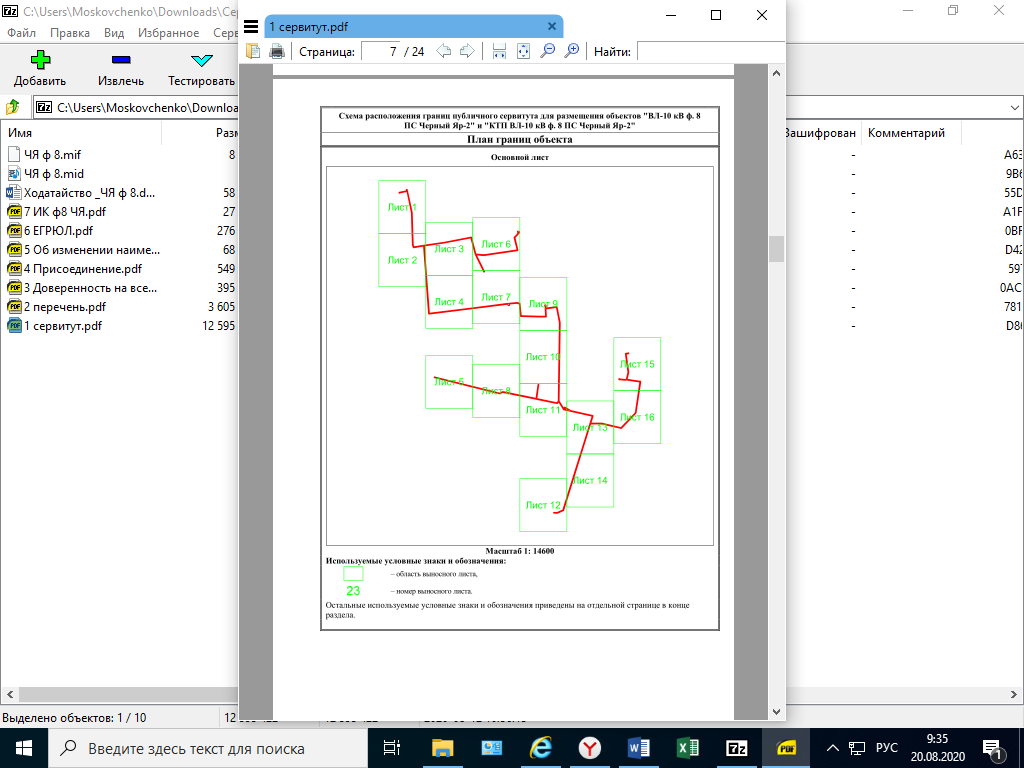 30:11:130201:11, расположен: Астраханская область, р-н Черноярский, с Черный Яр, ул Молодежная, 46, кв 130:11:130201:77, расположен: Астраханская обл., р-н Черноярский, с. Черный Яр, ул. Аэродромная, 430:11:130201:78, расположен: Астраханская обл., р-н Черноярский, с. Черный Яр, ул. Костякова, 5 "а"30:11:130201:110, расположен: Астраханская обл., р-н Черноярский, с. Черный Яр, ул. Молодёжная, 4030:11:130201:112, расположен Астраханская область, р-н Черноярский, с Черный Яр, ул Молодежная, 4230:11:130201:182, расположен Астраханская обл., р-н Черноярский, с. Черный Яр, ул. Рыбозаводская, 13 квартира 130:11:130201:212, расположен Астраханская обл, р-н Черноярский, с Черный Яр, ул им Ю.Куликова, 27 "а"30:11:130201:780, расположен: Астраханская область, р-н Черноярский, с Черный Яр, ул Молодежная, 46, кв 230:11:130201:1498, расположен: обл. Астраханская, р-н Черноярский, с. Черный Яр, ул. Аэродромная, 1030:11:130201:3547, расположен: обл. Астраханская, р-н Черноярский, с. Черный Яр30:11:130201:3551, расположен: Астраханская обл., р-н Черноярский, с. Черный Яр, ул. Победы, 5030:11:130201:3552, расположен: Астраханская область, р-н Черноярский, с. Черный Яр, ул. Победы, 19, литер 6,6а,6б,6в30:11:130201:3557, расположен: Астраханская область, р-н Черноярский, с Черный Яр, ул Молодежная, 70, квартира 130:11:130201:3566, расположен: Астраханская область, р-н Черноярский, с Черный Яр, ул Комиссара Савельева, 1 "В"30:11:130201:3627, расположенобл. Астраханская, р-н Черноярский, с. Черный Яр, м/р 70 лет ВЛКСМ, 730:11:130201:3655, расположен: Астраханская область, р-н Черноярский, с Черный Яр, ул им Ю.Куликова, 33, квартира 130:11:130201:3751, расположен: Астраханская обл, р-н Черноярский, подъезд от автодороги Москва- Астрахань к паромной переправе с. Черный Яр30:11:130201:3755, расположен: обл. Астраханская, р-н Черноярский, с. Черный Яр30:11:130201:3812, расположен: Астраханская обл, р-н Черноярский, с Черный Яр, ул Победы, 29 з30:11:130201:3911, расположен: Астраханская обл, р-н Черноярский, с Черный Яр, ул Комиссара Савельева, 8 лит.330:11:130201:3917, расположен: Астраханская обл., р-н Черноярский, с. Черный Яр, пер. Комиссара Савельева, 2030:11:130201:3918, расположен: Астраханская обл., р-н Черноярский, с. Черный Яр, ул. Солнечная, 530:11:130201:4077, расположен: Астраханская обл., р-н Черноярский, с. Черный Яр, ул. Комиссара Савельева, 8 ж30:11:130201:4089, расположен: Астраханская обл., р-н Черноярский, с. Черный Яр, ул. Победы30:11:130201:4136, расположен: Астраханская область, р-н Черноярский, с. Черный Яр, ул. 1-го Мая, 91 а30:11:130201:4165, расположен: Астраханская область, р-н Черноярский, с. Черный Яр, ул. 1-го Мая, 91 в30:11:130201:4181, расположен: обл. Астраханская, р-н. Черноярский, с. Черный Яр, пер.Степной, 230:11:130201:4274, расположен: Астраханская область, р-н Черноярский, МО "Черноярский сельсовет", с. Черный Яр30:11:130201:4299, расположен: Астраханская область, Черноярский район, с. Черный Яр, ул. Комиссара Савельева30:11:130201:4323, расположен: Астраханская область, р-н Черноярский, с. Черный Яр, МО "Черноярский сельсовет"30:11:130201:4349, расположен: Астраханская область, р-н Черноярский, с Черный Яр, ул И.Борисова, 10 а30:11:130201:4364, расположен: Астраханская область, р-н Черноярский, с. Черный Яр, ул. И.Борисова, 12а30:11:130201:4377, расположен: Астраханская область, р-н Черноярский, с. Черный Яр, ул. им. Маршала Жукова, 2030:11:130201:4412, расположен: Астраханская обл, Черноярский р-н, с. Черный Яр, МО Черноярский сельсовет30:11:130201:4460, расположен: Астраханская область, р-н Черноярский, с Черный Яр, пер Комиссара Савельева, 4А30:11:130201:4511, расположен: Астраханская обл., Черноярский р-н, с. Черный Яр, ул. Комиссара Савельева, 1 "в"30:11:130201:4538, расположен: Астраханская область, р-н Черноярский, с. Черный Яр, ул. Комиссара Савельева, в районе дома д. 2 и30:11:130201:4538, расположен: Астраханская область, р-н Черноярский, с. Черный Яр, ул. Комиссара Савельева, в районе дома д. 2 и